JESENSKI ROK SPLOŠNE MATURE 2021 Zadnji rok za prijavo k jesenskemu roku splošne mature je 13. 7. 2021.Vsi kandidati, ki so se prijavili na jesenski rok splošne mature 2021, morajo predložiti dokazila o izpolnjevanju pogojev za opravljanje splošne mature do 20. 8. 2021. Kandidati, ki pogojev do tega roka ne bodo izpolnjevali se morajo do 20. 8. 2021 pisno odjaviti od splošne mature. V jesenskem roku splošne mature 2021 bodo izpiti potekali v dveh delih po naslednjem razporedu:Pisni izpitiKandidati si bodo lahko ogledali individualne razporede od četrtka, 19.8.2021 od 8.00 ure naprej pri tajnici za maturo Cvetki Gomboc Alt v kabinetu N27.Kandidati se na dan pisnih izpitov zberejo pred izpitnimi prostori najkasneje 20 minut pred začetkom pisnega izpita. Razpored kandidatov po izpitnih prostorih bo objavljen na oglasni deski na dan opravljanja izpitov. Zaradi identifikacije morajo imeti kandidati na izpitu osebni dokument s fotografijo.Kandidati imajo lahko pri izpitu le dovoljene pripomočke. del –Ustni izpitiUstni izpiti bodo potekali od torka, 24. 8. 2021, do petka, 3.9. 2021. Razpored kandidatov pri ustnih izpitih bo objavljen naknadno na oglasni deski v šoli.Seznanitev kandidatov z uspehom pri splošni maturi bo v četrtek, 16. 9. 2021. Ura razglasitve bo objavljena naknadno.    Ravnatelj:											  				Darko Petrijan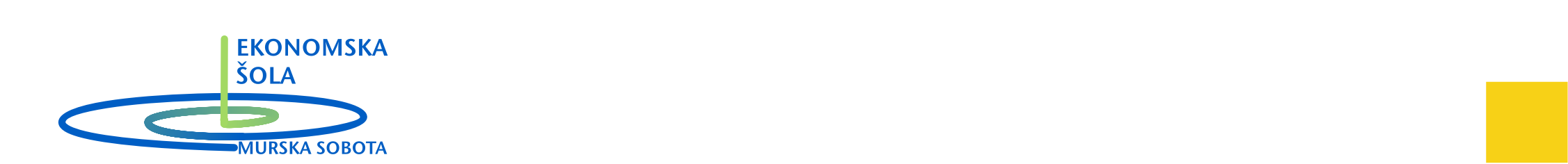 EKONOMSKA ŠOLA MURSKA SOBOTA	Murska Sobota, Noršinska ul. 13	Datum: 12. 7. 2021DatumDanPredmetDel izpitaTrajanje izpita Dovoljeni pripomočki 24.8.2021torekSLOVENŠČINA IP1 + IP2pisno9.00 – 11.00Odmor : 11.00-11.3011.30-13.00nalivno pero ali kemični svinčnik25.8.2021sredaMATEMATIKA pisno9.00 – 11.00 (IP1)10.30-11.00 odmor11.00- 12.30 (IP2)nalivno pero ali kemični svinčnik, svinčnik, radirka, šilček, žepno računalo in geometrijsko orodje (šestilo, 2 trikotnika, lahko tudi ravnilo )DatumDanPredmetDel izpitaTrajanje izpita Dovoljeni pripomočki 26.8.2021četrtekTuji jeziki in izbirni predmetipisno--27.8.2021petekTuji jeziki in izbirni predmetipisno--28.8.2021sobotaTuji jeziki in izbirni predmetipisno--30.8.2021ponedeljekTuji jeziki in izbirni predmetipisno--